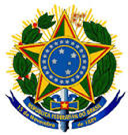 MINISTÉRIO DA EDUCAÇÃO UNIVERSIDADE FEDERAL DO PIAUÍPRÓ-REITORIA DE ASSUNTOS ESTUDANTIS E COMUNITÁRIOS – PRAECCOORDENADORIA DE ASSISTÊNCIA COMUNITÁRIA – CACOMCAMPUS PROFª CINOBELINA ELVAS – CPCENÚCLEO DE ASSISTÊNCIA ESTUDANTIL – NAERESULTADO DA PRIMEIRA ETAPA DA SELEÇÃO DO EDITAL Nº 05/2021 - PRAEC/UFPI - BOLSA DE INCLUSÃO SOCIAL (BINCS – ES) 	A Universidade Federal do Piauí, por meio da Pró-Reitoria de Assuntos Estudantis e Comunitários (PRAEC), da Coordenadoria de Assistência Comunitária
(CACOM) e do Núcleo de Assistência Estudantil (NAE), divulga o RESULTADO FINAL da seleção para o benefício Bolsa de Inclusão Social para estudantes surdos (BINCS-ES) previsto no Edital Nº05/2021 - PRAEC/UFPI.		Bom Jesus - PI, 31 de agosto de 2021.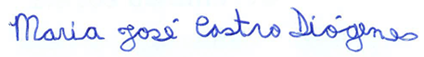 Me. Maria José Castro DiógenesAssistente Social do Núcleo de Assistência Estudantil /UFPI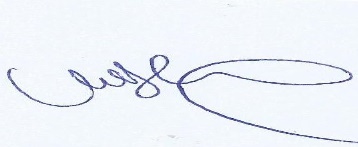 	 Me. Maria Dilma Andrade Vieira dos Santos			Coordenadora do Núcleo de Acessibilidade/UFPI 		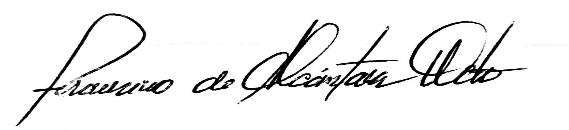 	Prof. Dr. Francisco de Alcântara Neto		Pró-Reitor de Assuntos Estudantis e Comunitários/UFPI em exercícioDEFERIDODEFERIDODEFERIDODEFERIDODEFERIDOOrd.NomeMatrículaCursoSituaçãoNão houve candidato/a deferido/aNão houve candidato/a deferido/aNão houve candidato/a deferido/aNão houve candidato/a deferido/aNão houve candidato/a deferido/aINDEFERIDOINDEFERIDOINDEFERIDOINDEFERIDOINDEFERIDOOrd.NomeMatrículaCursoSituação1JOCEIRES BATISTA DA SILVA20199052186ENGENHARIA FLORESTALINDEFERIDO